 بسم الله الرحمن الرحيم السيرة الذاتية 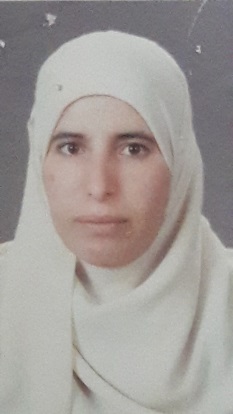 الاسم : منال سالم موسى الرواشدة تاريخ الميلاد : 1/9/1976ممكان الولادة : ذات راس – الكرك رقم الهاتف :0796841180www.rawashdehmanal@yahoo.com:  البريد الالكتروني المؤهلات العلمية:  1- بكالوريوس شريعة ودراسات اسلامية ، جامعة مؤتة :2001م، بتقدير جيد (98،75). 2- ماجستير فقه واصوله ، جامعة مؤتة ، 2006، بتقدير جيد جدا (6،83).عنوان الاطروحة :" الضوابط الشرعية للمارسة المرأة الرياضة"3- دكتوراة فلسفة في الفقة واصوله ، جامعة العلوم الاسلامية العالمية ،2013م،بتقدير ممتاز (3،86)عنوان الاطروحة :" القواعد الفقهية المتعلقة باحكام التداوي وتطبيقاتها الطبية المعاصرة ". 4- دبلوم التربية في تكنولوجيا المعلومات والاتصالات ،جامعة اليرموك، 2014م،بتقدير ممتاز (8،94)الدورات التي حصلت عليها: - دورة القيادة والإدارة  من وزارة التربية والتعليم. بواقع (160) ساعة .- دورة شبكات البيئة ، أكاديمية الملكة رانيا العبدالله . بواقع (160) ساعة .شركة الكادر العربي. بواقع (160) ساعة  ( ERSP)- برنامج دعم التطوير التربوي . بواقع (80) ساعة .   )جامعة مؤتة ICDL( رخصة القيادة الدوليه في الحاسوب -من مجموعة طلال أبو غزاله  . بواقع (80) ساعة.  Tot  - دورة إعداد المدربين   - دورة متقدمة في أحكام التجويد، جمعية المحافظة على القرآن .بواقع (80) ساعة.- دورة تمهيدية في أحكام التجويد ، جمعية المحافظة على القرآن .بواقع (50)ساعة .- دورة محادثة باللغة الإنجليزية ، جامعة مؤتة . بواقع (30) ساعة.- دورة بناء قدرات المعلمين ، أكاديمية الملكة رانيا العبدالله، بواقع (18) ساعة . -  دورة العيش المشترك والتسامح الديني والمواطنة وحقوق الإنسان ، المعهد الملكي للدراسات الدينية .بواقع 15 ساعة.-  دورة علم بثقة ، اكاديمية الملكة رانيا العبدالله .بواقع (10) ساعات.- دورة التعلم الواقعي وادواته ، اكاديمية الملكة رانيا العبدالله . بواقع (10) ساعات.- دورة التاءات الأربعة في التربية على القيم . بواقع (10) ساعات- دورة التفكير الإبداعي ، أكاديمية الملكة رانيا العبدالله . بواقع (10) ساعات.- دورة صعوبات التعلم ، أكاديمية الملكة رانيا العبدالله . بواقع (10) ساعات. . دورة استخدام المناظرة في التعليم ، أكاديمية الملكة رانيا العبدالله . بواقع (10) ساعات -  - دورة الأقصى كل السور إشراف ملتقى القدس الثقافي. بواقع (10) ساعات-- الحصول على العديد من الشهادات العلمية من منصة ادراك  احد مبادرات مؤسسة الملكة رانيا (التعلم والتقييم والتفاعل الرقمي ، نماذج وتطبيقات تكنولوجيا التعليم، مهارات متقدمة في تكنولوجيا التعليم، مبادئ تكنولوجيا ووسائل تواصل مهنية) بواقع 10 ساعات لكل مساق.    الملتقيات والمؤتمرات: - المشاركة في ملتقى مهارات المعلمين عام 2018 م / أكاديمية الملكة رانيا. (نمو يتخطى الدرجات ) - المشاركة في مؤتمر اتجاهات تربوية حديثة ببحث بعنوان "التعليم الإلكتروني للأفراد ذوي الاحتياجات الخاصة (الإعاقات الحسية). بالتعاون مع جامعة العلوم الإسلامية العالمية / مركز رماح للأبحاث والدراسات - المشاركة في مؤتمر تمكين القيادات التربوية لبناء جيل قادر على قيادة المستقبل  ببحث بعنوان" المناهج المدرسية وقادة المستقبل " بالتعاون مع نقابة المعلمين الأردنيين.  بالتعاون مع أكاديمية الملكة رانيا  الدولي عن بعد لبحث أهمية دور المعلمين بعد جائحة كورونا . T4المشاركة في مؤتمر -الأبحاث المنشورة :- التعليم الإلكتروني للأفراد ذوي الاحتياجات الخاصة (الإعاقات الحسية).- المناهج المدرسية وقادة المستقبل .الخبرات التدريسية :مدرسة في وزارة التربية والتعليم  منذ عام2006 إلى عام 2018 .مساعد مدير مدرسة من 2018 إلى .......................... الآن . 